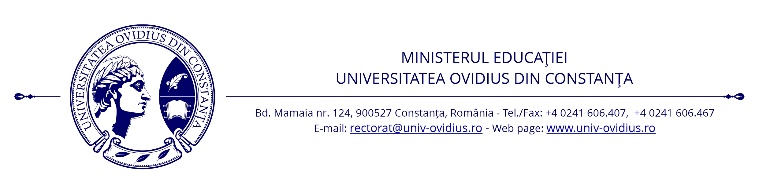 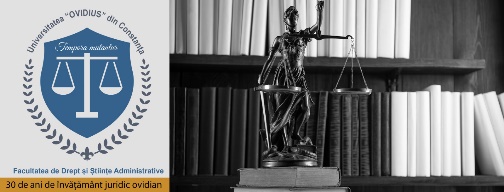 CALENDAR MANIFESTARI 30 DE ANI                                                   DE INVATAMANT JURIDIC UNIVERSITAR OVIDIANMAI 2022Decan,Prof.univ.dr. Adrian Stoica             Parteneri institutionali:Institutul de Cercetări Juridice “A.Rădulescu”, Academia RomânăAcademia de Stiințe Juridice din Romania-Sectia de Drept Internațional Primăria Municipiului ConstanțaConsiliul Județean ConstanțaCentrul Cultural Județean Constanța ,Teodor T.Burada”Baroul ConstanțaFundația Europrof a Baroului ConstanțaUniunea Națională a Barourilor din România  Uniunea Națională a Executorilor JudecătoreștiUniunea Națională a Practicienilor în Insolvență Camera Notarilor Publici ConstanțaUniunea Juriștilor din România.Elsa ConstanțaGrupul Editorial Universul JuridicJuridice.ro                               Parteneri economici:                             Dobrogea Grup S.A.                             Reyna ConstanțaNr  crtDenumirea evenimentuluiPerioada1.    Securitate si fake news- Fake news si dezinformare: Aspecte relative la efectele juridice ale luptei împotriva manipulării informaționale- conferință națională. 05.05.20222.    Drepturile reale principale, garanțiile și publicitatea acestora - conferință națională. Probleme teoretice și practice privind drepturile reale, publicitatea imobiliară, cadastrul și cartea funciară.06.05.20223.    Sesiune internațională de comunicari stiintifice a studentilor “30 de ani de invățământ juridic universitar ovidian”.09-10.05.20224.    ENTAN Realising Linguistic, Cultural and Educational Rights through Non-Territorial Autonomy- conferință internațională. 12-14.05.20225.     Alumni: “30 de ani de invățământ juridic universitar ovidian”. Prima conferință Alumni a Facultății de Drept și Științe Administrative, cu speakeri, din rândul absolvenților remarcabili.  19.05.20226   Perspectiva științelor penale în spațiul dobrogean-  conferință internațională destinată specialiștilor în drept penal și drept procesual penal.26-27.05.20227. Dreptul litoralului , dreptul mării și dreptul la un mediu sănătos- conferință națională. Starea legislației litoralului- creșterea rezilienței și a sustenabilității mediului marin.30-31.05.20228.Conferința anuală a Doctorilor Honoris Causa a Facultății de Drept și Științe Administrative 13-14.10.20229.Incursiuni în evoluția sistemului juridic și administrativ dobrogean, după anul 1878.14.11. 2022